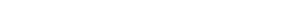 Prozess - SteckbriefProzess - SteckbriefProzess - SteckbriefProzess - SteckbriefProzess - SteckbriefProzess - SteckbriefProzess - SteckbriefProzess - SteckbriefProzess - SteckbriefProzess - SteckbriefProzess - SteckbriefProzess - SteckbriefALLGEMEINESALLGEMEINESALLGEMEINESALLGEMEINESALLGEMEINESALLGEMEINESALLGEMEINESALLGEMEINESProzessnameBestellung / AuftragBestellung / AuftragBestellung / AuftragProzesseigentümerEinkaufProzessanalystEinkäuferProzessversion1.0DatumINHALTINHALTINHALTINHALTINHALTINHALTINHALTINHALTKurzbeschreibungWarenbestellungWarenbestellungWarenbestellungProzesszielBestellung erzeugenBestellung erzeugenBestellung erzeugenROLLENROLLENROLLENROLLENROLLENROLLENROLLENROLLENVerantw. ProzessmanagerTeamleiter EinkaufTeamleiter EinkaufTeamleiter EinkaufProzessanwenderMitarbeiter EinkaufMitarbeiter EinkaufMitarbeiter EinkaufProzessanwenderMitarbeiter EinkaufMitarbeiter EinkaufMitarbeiter EinkaufZUSÄTZLICHE INFORMATIONENZUSÄTZLICHE INFORMATIONENZUSÄTZLICHE INFORMATIONENZUSÄTZLICHE INFORMATIONENZUSÄTZLICHE INFORMATIONENZUSÄTZLICHE INFORMATIONENZUSÄTZLICHE INFORMATIONENZUSÄTZLICHE INFORMATIONENProzessinputMaterialanforderungMaterialanforderungMaterialanforderungProzessinputMaterialanforderungMaterialanforderungMaterialanforderungProzessoutputBestellung erzeugtBestellung erzeugtBestellung erzeugtProzessoutputBestellung erzeugtBestellung erzeugtBestellung erzeugtProzessauslösendesEreignis (Start)Materialanforderung liegt vorMaterialanforderung liegt vorMaterialanforderung liegt vorProzessauslösendesEreignis (Start)Materialanforderung liegt vorMaterialanforderung liegt vorMaterialanforderung liegt vorGrob enthaltene ProzessteileArtikel und Lieferanten auswählen, Konditionen aushandeln, Lieferanten im System pflegen, Ware bestellenArtikel und Lieferanten auswählen, Konditionen aushandeln, Lieferanten im System pflegen, Ware bestellenArtikel und Lieferanten auswählen, Konditionen aushandeln, Lieferanten im System pflegen, Ware bestellenProzesskennzahlen,MessgrößenAnzahl Artikel, Anzahl Lieferanten, Konditionen, DurchlaufszeitAnzahl Artikel, Anzahl Lieferanten, Konditionen, DurchlaufszeitAnzahl Artikel, Anzahl Lieferanten, Konditionen, DurchlaufszeitProzesskennzahlen,MessgrößenAnzahl Artikel, Anzahl Lieferanten, Konditionen, DurchlaufszeitAnzahl Artikel, Anzahl Lieferanten, Konditionen, DurchlaufszeitAnzahl Artikel, Anzahl Lieferanten, Konditionen, DurchlaufszeitProzesskennzahlen,MessgrößenAnzahl Artikel, Anzahl Lieferanten, Konditionen, DurchlaufszeitAnzahl Artikel, Anzahl Lieferanten, Konditionen, DurchlaufszeitAnzahl Artikel, Anzahl Lieferanten, Konditionen, DurchlaufszeitProzesskennzahlen,MessgrößenAnzahl Artikel, Anzahl Lieferanten, Konditionen, DurchlaufszeitAnzahl Artikel, Anzahl Lieferanten, Konditionen, DurchlaufszeitAnzahl Artikel, Anzahl Lieferanten, Konditionen, DurchlaufszeitStärkenOptimierter BestellvorgangOptimierter BestellvorgangOptimierter BestellvorgangVerbesserungspotentialeOptimierte DurchgangszeitenOptimierte DurchgangszeitenOptimierte DurchgangszeitenAnforderungenEffiziente Durchlaufzeiten bei der BestellungEffiziente Durchlaufzeiten bei der BestellungEffiziente Durchlaufzeiten bei der BestellungBeteiligte Organisationseinheiten / StellenEinkaufEinkaufEinkaufBeteiligte Organisationseinheiten / StellenEinkaufEinkaufEinkaufBeteiligte Organisationseinheiten / StellenEinkaufEinkaufEinkaufBeteiligte Organisationseinheiten / StellenEinkaufEinkaufEinkaufProzessartFührungsprozessKernprozess UnterstützungsprozessFührungsprozessKernprozess UnterstützungsprozessProzessartFührungsprozessKernprozess UnterstützungsprozessFührungsprozessKernprozess UnterstützungsprozessProzessartFührungsprozessKernprozess UnterstützungsprozessFührungsprozessKernprozess Unterstützungsprozess